                                                       ПРОЕКТ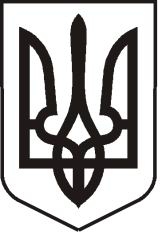 УКРАЇНАЛУГАНСЬКА   ОБЛАСТЬПОПАСНЯНСЬКА  МІСЬКА  РАДАВИКОНАВЧИЙ КОМІТЕТРIШЕННЯ 21 травня  2019 р.                           м. Попасна	                            № Про погодження графіку роботи супермаркету «Семья», розміщеногоза адресою: м. Попасна, вул. Первомайська,69Розглянувши заяву Товариства з обмеженою відповідальністю «ГВЕДЕОН» від 25.04.2019, відповідно до підпункту 4 пункту б) частини 1 статті 30 Закону України «Про місцеве самоврядування в Україні», керуючись Положенням про порядок погодження режиму роботи об’єктів торгівлі, ресторанного господарства, побутового обслуговування та іншого призначення на території м. Попасна, затвердженого рішенням виконкому Попаснянської міської ради від 20.06.2013 № 63, виконавчий комітет Попаснянської міської радиВИРІШИВ: Погодити графік роботи супермаркету «Семья», розміщеного за адресою                          м. Попасна, вул. Первомайська,69, Товариству з обмеженою відповідальністю «ГВЕДЕОН»:з 07.00 до 20.00 години без перервибез вихідних.Товариство з обмеженою відповідальністю «ГВЕДЕОН» несе персональну відповідальність за дотримання громадського порядку, утримання санітарного стану відповідно до вимог санітарних норм та правил на цьому об’єкті торгівлі та прилеглої до цього об’єкту території, забезпечення захисту прав споживачів, визначених Законом України «Про захист прав споживачів».При виявленні порушень  Товариство з обмеженою відповідальністю «ГВЕДЕОН» попереджається про необхідність їх усунення. В разі не усунення порушення фізична особа - підприємець несе адміністративну відповідальність відповідно до чинного законодавства, а у випадку виявлення повторного порушення чи не виконання вимог Положення приймається рішення виконавчого комітету міської ради про призупинення діяльності об’єкту громадського харчування  до усунення порушень.Контроль за виконанням цього рішення покласти на заступника міського голови Табачинського М.М. та  постійну комісію з обстеження об’єктів соціальної сфери      Міський голова                                                                                           Ю.І.ОнищенкоПідготувала: Висоцька, 2 05 65